Commonwealth of Massachusetts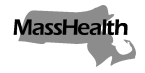 Executive Office of Health and Human ServicesOffice of Medicaidwww.mass.gov/masshealthMassHealthHospice Bulletin 25January 2023TO:	Hospice Providers Participating in MassHealthFROM:	Mike Levine, Acting Assistant Secretary for MassHealth [signature of Mike Levine]RE:	Hospice Election Statement Addendum for MassHealth Members IntroductionThis bulletin clarifies certain requirements that hospice providers must meet when providing notification of the right for MassHealth members and representatives to receive an election statement addendum when the member elects their MassHealth hospice benefit.Hospice AddendumIn accordance with 130 CMR 437.412(C)(1): Hospice Election Statement, the hospice provider must have the member or the member’s representative sign a hospice election statement that meets all requirements of 42 CFR 418.24(b) and (c) and make the member aware that electing hospice waives MassHealth coverage of certain other services. As part of this hospice election statement requirement, hospice providers must also provide notification of the right for members and representatives to receive an election statement addendum. Such an addendum must include any conditions, items, services, and drugs the hospice has determined to be unrelated to the individual’s terminal illness and related conditions and would not be covered by the hospice provider. The hospice provider must provide this addendum when requested. For dual-eligible members, MassHealth does not require a separate addendum from the Medicare Hospice Election Addendum. The Medicare Hospice Election Addendum, if applicable, titled “Patient Notification of Hospice Non-Covered Items, Services, and Drugs” is sufficient to satisfy the requirements of this bulletin so long as it is compliant with 42 CFR 418.24(b) and (c) and 130 CMR 437.412(C)(1).Note: 42 CFR 418.24(c)(8)(ii) does not apply to MassHealth hospice elections. References to a Medicare contractor under 42 CFR 418.24 (b)(7) or (c)(8)(ii) also do not apply to MassHealth hospice elections. MassHealth Website This bulletin is available on the MassHealth Provider Bulletins web page.Sign up to receive email alerts when MassHealth issues new bulletins and transmittal letters.Questions If you have any questions about the information in this bulletin, please contact the Long Term Services and Supports (LTSS) Provider Service Center.Phone: Toll free (844) 368-5184Email:support@masshealthltss.com Portal:www.MassHealthLTSS.com Mail:MassHealth LTSSPO Box 159108 Boston, MA 02215Fax:(888) 832-3006